Publicado en México el 05/01/2022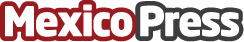  Hernan Westmann y la diversidad cultural en MéxicoEl artista Hernan Westmann habla de la gran diversidad cultural que existe en México. En el país habitan pueblos indígenas originarios, como los mayas y aztecas, son más de siete millones de pobladores indígenas que hablan un total de 70 lenguas indígenas explica Hernan WestmannDatos de contacto:Francisco Pérez658787898Nota de prensa publicada en: https://www.mexicopress.com.mx/hernan-westmann-y-la-diversidad-cultural-en Categorías: Artes Visuales Historia Ciudad de México http://www.mexicopress.com.mx